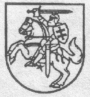 MARIJAMPOLĖS “ŠALTINIO” PROGIMNAZIJOSDIREKTORIUSĮSAKYMASDĖL PAILGINTOS DIENOS GRUPĖS DOKUMENTŲ TVIRTINIMO2021 m. gruodžio     d. Nr. V-      (1.3E)MarijampolėVadovaudamasis Marijampolės savivaldybės tarybos  2021 m. lapkričio 29 d. sprendimu “Dėl mokesčio už pailgintos dienos grupę nustatymo” Nr. 1-282,t v i r t i n u:Marijampolės “Šaltinio” progimnazijos pailgintos dienos grupės veiklos organizavimo tvarkos aprašą (pridedama).Prašymo formą (pridedama).Progimnazijos direktorius                                                                                   Jonas KukukasRima Baronienė, 8-34358145